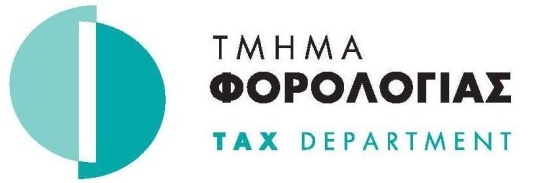 ΑΝΑΚΟΙΝΩΣΗΝέα ημερομηνία υποβολής στοιχείων  FATCA στο Τμήμα ΦορολογίαςΤο Τμήμα Φορολογίας ανακοινώνει ότι ως τελευταία  ημερομηνία που τα Χρηματοοικονομικά Ιδρύματα μπορούν  να υποβάλουν τα στοιχεία FATCA θα είναι η 31η Αυγούστου 2015 και όχι η 14η Αυγούστου 2015 που είχε ανακοινωθεί.ΤΜΗΜΑ ΦΟΡΟΛΟΓΙΑΣ13/8/2015Φακ. : 05.14.001, 03.10.002